 BLESSINGTON EDUCATE TOGETHER NATIONAL SCHOOL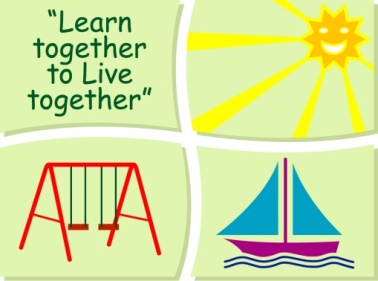 Second Class Book Lists 2018-2019Stationery6 x 88 page copies. 		1 x Sum Copies C3 (88 page 7mm. Sq.)1 Plastic envelope folder (not ring binder).2 x 40g Pritt Stick (with names on them) 1 ruler 30cm & 1 scissors.1 x 16x10 Notebook (for spellings)1 x set of twistable Crayons.Pencils, Rubber & Sharpener.All Books and Copies to be covered and clearly labelledThe following expenses are to be paid on or before September 10thArt Supplies & Photocopying						€85Book Rental								€15Pupil Insurance							€5Educate Together Patron Fee						€15								-----------------------------Total Amount Due							€120 SubjectDetails PublisherEnglishSpellbound 2CJ. FallonWord Wizard 2nd ClassGill EducationJust Cursive Handwriting (handwriting programme 1)Just Rewards Sticker CompanyEnglish NovelsIncluded in Book RentalIrishBua na Cainte 2Educational CompanyMathsNew Wave Mental Maths 2Prim-Ed. PublishingPlanet Maths 2FolensPlanet Maths 2 Activity BookFolensSESESmall World 2nd ClassC.J.FalonHomework DiarySupplied free in school